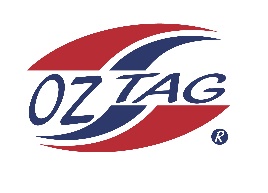  2023 Cronulla                                     Under 14 Boys Representative Congratulations to the following players selected in the under 14 Boys squad to represent Cronulla. 1Axel Murphy2Ashton Carroll   3Benji Halloran4Brodie Dorahy5Charlie Rapp6Curren Tapper7Hamilton Kingi8Jahree Katene9Jayden Best10Kayden Anthony11Marshall Anderson12Noah Kennedy13Tyler Bowran14Zac Redman15Ziggy Hughes16Xavier YoungShadows (in no particular order)17Kobe Cook18Kaike McKinley19Cooper Compton Perry20Archer Sorenson